ΑΝΑΚΟΙΝΩΣΗΟι εξετάσεις για τα μαθήματα επιλογής«Παράσιτα και Παρασιτικά Νοσήματα της Άγριας Πανίδας»και «Παράσιτα που έχουν σχέση με τη Δημόσια Υγείαθα γίνουν την Παρασκευή 14 Φεβρουαρίου στις 17.00στην Αίθουσα Ασκήσεωντου Εργαστηρίου Παρασιτολογίας και Παρασιτικών Νοσημάτων.ΕΛΛΗΝΙΚΗ ΔΗΜΟΚΡΑΤΙΑΚΤΗΝΙΑΤΡΙΚΗ ΣΧΟΛΗΚΤΗΝΙΑΤΡΙΚΗ ΣΧΟΛΗΚΤΗΝΙΑΤΡΙΚΗ ΣΧΟΛΗ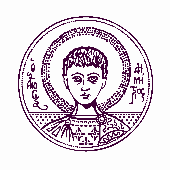 Εργαστήριο Παρασιτολογίας καιΠαρασιτικών ΝοσημάτωνΔιευθυντής:   Ο Καθηγητής Η. ΠαπαδόπουλοςΘεσσαλονίκη, 8/1/2020Εργαστήριο Παρασιτολογίας καιΠαρασιτικών ΝοσημάτωνΔιευθυντής:   Ο Καθηγητής Η. ΠαπαδόπουλοςΘεσσαλονίκη, 8/1/2020ΑΡΙΣΤΟΤΕΛΕΙΟΠΑΝΕΠΙΣΤΗΜΙΟΘΕΣΣΑΛΟΝΙΚΗΣΑΡΙΣΤΟΤΕΛΕΙΟΠΑΝΕΠΙΣΤΗΜΙΟΘΕΣΣΑΛΟΝΙΚΗΣe-mail:   eliaspap@vet.auth.grΑΡΙΣΤΟΤΕΛΕΙΟΠΑΝΕΠΙΣΤΗΜΙΟΘΕΣΣΑΛΟΝΙΚΗΣΚτίριο :  Εργαστηρίων  Κτηνιατρικής